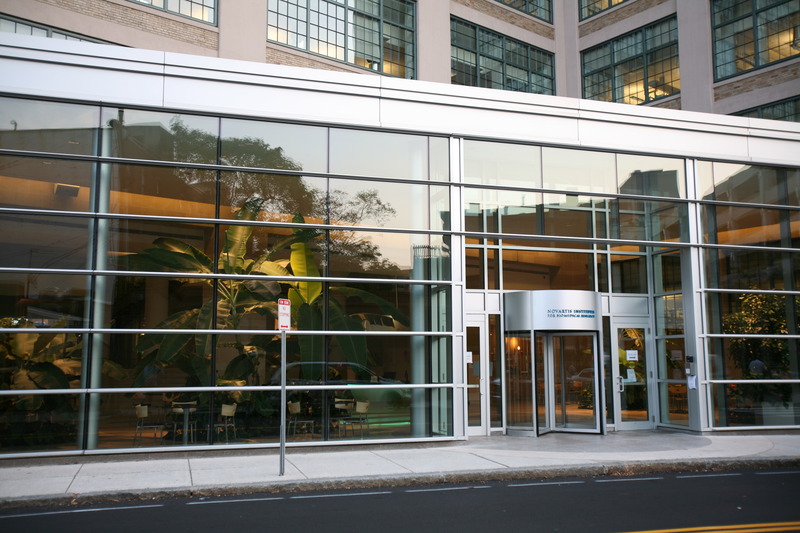 Hello WorldHello WorldHello WorldHello WorldHello WorldHello WorldHello WorldHello WorldHello WorldHello WorldHello WorldHello World